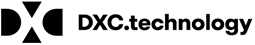 Monthly MCE Technical MeetingMonthly MCE Technical MeetingMonthly MCE Technical MeetingMonthly MCE Technical MeetingMeeting DetailsMeeting DetailsMeeting DetailsMeeting DetailsMeeting Name:Monthly MCE Technical MeetingMonthly MCE Technical MeetingMonthly MCE Technical MeetingLeader/Facilitator:Leader/Facilitator:Meredith Edwards, OMPPRebecca Siewert, DXCMeredith Edwards, OMPPRebecca Siewert, DXCLocation, Date and Time:Monday, December 16, 20192 PM; 451WMonday, December 16, 20192 PM; 451WMonday, December 16, 20192 PM; 451WScribe:Rubi Multani Rubi Multani Rubi Multani AttendeesAttendeesAttendeesAttendeesAttendeesAttendeesMCEsStateDXCAnthemMeredith EdwardsXRebecca YoungGretchen AtkinsXNonis SpencerXRebecca SiewertXJean CasterXTara MorseXTom BoucherTracy SilversXAngela ToddXBill AndersonxMDwiseSharon RickettsJason ThackerXIndea Louise McCombsXMichelle OkesonHolly WalpoleXRaeann BrownXStephanie CariXBrian ArrowoodXOptumKaren GraysXMHSHarini KasamsettyLisa HogarthManju Nair Harsha JastiMaksat AbamovXJeff Dill XDenise BrownTaylor FulnerXXenia HastingsXCareSourceMaximusJerry Allen HeadyXTrish KappesXDaniel DuzenburyxRubi MultaniXSamantha Walton XAngela TynesWarren CulpepperBeth LinginfelterXGinger BrophyXJoyce LeeAgenda ItemsAgenda ItemsAgenda ItemsAgenda ItemsItemTopicFacilitatorNotes (conclusions, discussions, decisions, and next steps)1Open MeetingMeredith EdwardsReview action items and update statusesDXC to provide updated list of edits to MCEs. These edits were posted to the MCE restricted page (new version of the MCO questions page). MCEs, please contact your MCE compliance officer for the username and password for the new website PMP assignments advancing to 2020. MCEs must submit PMP assignments to DXC in 2020, after testing MDwise found errors from submitting early. MDwise, CareSource, and MHS will submit their changes on January 2nd, Anthem will submit their changes on January 3rd. 2Project UpdatesGinger and JoyceTPL file, project put on hold by the State until further notice.5% Cost Share for Medworks members is on hold. CR 61058 gateway to work is in testingHIP Bridge is in tech designCR 58231 in tech design3Community South Medical Education AdjustmentsRebecca Young1,824 non-HIP managed care encounters claims will be adjusted the week of Dec 30th due to retroactive medical education rate adjustment.4Edit 233 and dentalRebecca YoungAnthem: Is the update to the dental 837 companion guide complete? DXC has not made the required update yet. 5Cost Share DefectBeth LinginfelterMCEs submitted examples of errors at the end of November.
What is the update on testing? DXC used the error examples from the MCEs in testing, but results were not shared with OMPP or the MCEs, despite that being discussed during the last MCE technical meeting. The fix is scheduled to go into production on 12/18/19. DXC only looked at examples for clean-up effort. A full cleanup will need to occur. Will keep this as an item for the next meeting.6834 Term Change ReportMaksat AbamovMDwise: Active members are on the report. How are other MCEs using the report? Some MCEs use the report for 820 reconciliation to identify the changes. No MCEs load it into their production systems.7Pregnancy and Frail Tara MorseIEDSS update: There is still a need to address the delay for pregnancy and frail processing. The current work around is to add to the urgent list with CST, however MCEs are asked to not add members to the list until DFR has had 30 days to process. We will keep this as a standing agenda item for next meeting.8ARC codesThe MCEs requested an updated list of adjustment reason codes to be posted on the MCE restricted page.MCEs requested DXC will post the Adverse Action calendar on the new MCE restricted page as well.Next meetingTuesday, January 21stAction ItemsAction ItemsAction ItemsAction ItemsAction ItemsAction ItemsAction ItemsItemAssigned To:Due DateDue DateDescriptionStatusStatusDXCDXCJeff requested a new list of updated ARC codes. Kaushal submitted a service ticket to start the process.Jeff requested a new list of updated ARC codes. Kaushal submitted a service ticket to start the process.In progress DXCDXCDXC will work with Publications to post the 2020 Adverse Action calendar on the new MCE restricted site.DXC will work with Publications to post the 2020 Adverse Action calendar on the new MCE restricted site.In progressDXCDXC1/6DXC will send Meredith the Cost Share defect test resultsDXC will send Meredith the Cost Share defect test resultsIn progress DXCDXC1/21DXC to create a cleanup plan for cost share defect (#5) before next technical meetingDXC to create a cleanup plan for cost share defect (#5) before next technical meetingOMPPOMPP1/21Provide update on frail and pregnancy delays with IEDSS at next technical meeting.Provide update on frail and pregnancy delays with IEDSS at next technical meeting.In progressDXCDXC1/21Discuss possible solution for end of the year PMP assignment issue at next technical meeting.Discuss possible solution for end of the year PMP assignment issue at next technical meeting.